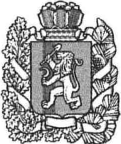 БОГУЧАНСКИЙ РАЙОННЫЙ СОВЕТ ДЕПУТАТОВР Е Ш Е Н И Е      20.07.2015                                с. Богучаны                                     №  50/1-401Об избрании Главы Богучанского района  В соответствии с п. 1 ч. 2 ст. 36 Федерального закона от 06.10.2003 № 131-ФЗ «Об общих принципах организации местного самоуправления в РоссийскойФедерации», ст. 32, 36, 38 Устава Богучанского района Красноярского края, ст. 39 Регламента Богучанского районного Совета депутатов, утвержденного решением Богучанского районного Совета депутатов от 15.06.2015 № 48/1-389, п. 5.2. Положения о порядке проведения конкурса по отбору кандидатур на должность Главы Богучанского района,  утвержденного решением Богучанского районного Совета депутатов от 15.06.2015 №  48/1-386, принимая во внимание итоговое решение конкурсной комиссии, отраженное в протоколе конкурсной комиссии от «20» июля  2015 года №  1 , Богучанский районный Совет депутатов РЕШИЛ:Избрать на должность Главы Богучанского района Бахтина Александра Вадимовича.2. Вновь избранному Главе Богучанского района Бахтину Александру Вадимовичу вступить в должность «01»  августа  2015 года.          3. Контроль за исполнением настоящего решения возложить на постоянную комиссию по вопросам законности, охраны правопорядка и прав граждан, соблюдению порядка управления муниципальной собственностью и регулированию земельных отношений (А.М. Сурин).4.Настоящее решение вступает в силу со дня подписания и подлежит
опубликованию в Официальном вестнике Богучанского района.И.о. главы Богучанского района                             Ю.А. Ефимов                        ____